PENGARUH FIGUR ARTIS TERHADAP PREFERENSI MASYARAKAT JAWA BARAT PADA PILGUB JABAR 2013 (Studi Deskriptif pada Masyarakat Kota Bandung)SKRIPSIDiajukan untuk memenuhi sebagian Syarat untuk Memperoleh Gelar Sarjana Pendidikan Jurusan Pendidikan Kewarganegaraan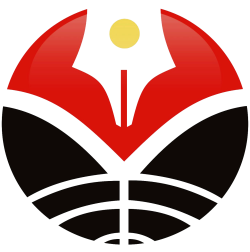 Oleh:Mailis Dawaty1005585JURUSAN PENDIDIKAN KEWARGANEGARAANFAKULTAS PENDIDIKAN ILMU PENGETAHUAN SOSIALUNIVERSITAS PENDIDIKAN INDONESIABANDUNG2014